§6102.  Employee reviewThe following provisions apply to employee review of records.  [PL 1981, c. 693, §§ 5, 8 (NEW).]1.  Right to review.  An employee or former employee of a school administrative unit, or the employee's representative, is entitled to review the following documents and reports:A.  The employee's teacher action plan and other support system documents and reports maintained for certification purposes upon written request to the custodian designated to maintain those records;  [PL 1987, c. 620, §3 (NEW).]B.  The employee's personnel file on written request to the superintendent if the superintendent of schools has a personnel file for the employee; and  [PL 1987, c. 620, §3 (NEW).]C.  Any confidential records or documents provided to the commissioner pursuant to section 6101, subsection 3, if the records or documents were not simultaneously provided to the employee.  [PL 1987, c. 620, §3 (NEW).][PL 1987, c. 620, §3 (AMD).]2.  Time and place.  Review of support system documents or a personnel file shall take place where the file is kept during normal school hours.[PL 1987, c. 620, §3 (AMD).]3.  Contents.  For purposes of this section, a "personnel file" includes, but is not limited to:A.  Formal or informal employee work evaluation compiled and maintained for employment purposes; and  [PL 1987, c. 620, §3 (AMD).]B.  Reports relating to the employee's character, credit, work habits, compensation and benefits.  [PL 1981, c. 693, §§ 5, 8 (NEW).][PL 1987, c. 620, §3 (AMD).]SECTION HISTORYPL 1981, c. 693, §§5,8 (NEW). PL 1987, c. 620, §3 (AMD). The State of Maine claims a copyright in its codified statutes. If you intend to republish this material, we require that you include the following disclaimer in your publication:All copyrights and other rights to statutory text are reserved by the State of Maine. The text included in this publication reflects changes made through the First Regular and First Special Session of the 131st Maine Legislature and is current through November 1, 2023
                    . The text is subject to change without notice. It is a version that has not been officially certified by the Secretary of State. Refer to the Maine Revised Statutes Annotated and supplements for certified text.
                The Office of the Revisor of Statutes also requests that you send us one copy of any statutory publication you may produce. Our goal is not to restrict publishing activity, but to keep track of who is publishing what, to identify any needless duplication and to preserve the State's copyright rights.PLEASE NOTE: The Revisor's Office cannot perform research for or provide legal advice or interpretation of Maine law to the public. If you need legal assistance, please contact a qualified attorney.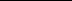 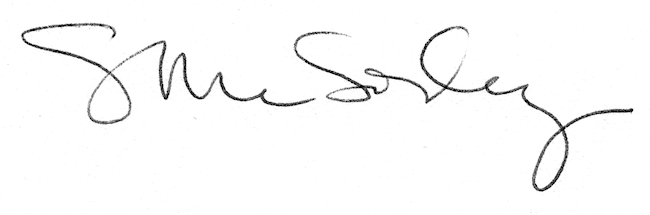 